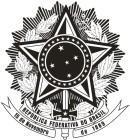 SERVIÇO PÚBLICO FEDERALMINISTÉRIO DA EDUCAÇÃOUNIVERSIDADE FEDERAL DE SANTA CATARINACENTRO DE CIÊNCIAS DA SAÚDEPROGRAMA DE PÓS-GRADUAÇÃO EM NUTRIÇÃOANEXO 05 – AUTODECLARAÇÃO DE PESSOA COM DEFICIÊNCIATendo realizado minha inscrição no Processo Seletivo do PPGN - Turma 2024 (Edital Nº06/PPGN/2023), para uma das vagas destinadas no termo do inciso VIII do artigo 37 da Constituição Federal e, por similitude, do § 2o do artigo 5o da Lei no 8.112/1990; 1. ( ) DECLARO para o fim específico de atender ao requisito inscrito, no Edital do Processo Seletivo do PPGN/2022, que sou pessoa com deficiência. 2. ( ) DECLARO que estou ciente de que detectada a falsidade desta declaração sujeito-me às penas da lei, especialmente as consequências relacionadas ao Art. 9o da Portaria 18/2012-MEC e ao Edital deste processo seletivo. Florianópolis, ______de _____________de 20___.Nome: __________________________________ Assinatura: ________________________________ _____________________________________________________________________________PARECER DA COMISSÃO DE VALIDAÇÃO DA AUTODECLARAÇÃO DE PESSOA COM DEFICIÊNCIA A Comissão após avaliação dos documentos do(a) candidato(a): ( ) SIM. Valida essa autodeclaração. ( ) NÃO valida essa autodeclaração e NÃO habilita o(a) candidato(a) para a continuidade do processo seletivo pelas ações afirmativas. Florianópolis, _______ de ____________________ de 20____. Assinatura da Comissão:________________________________________________________